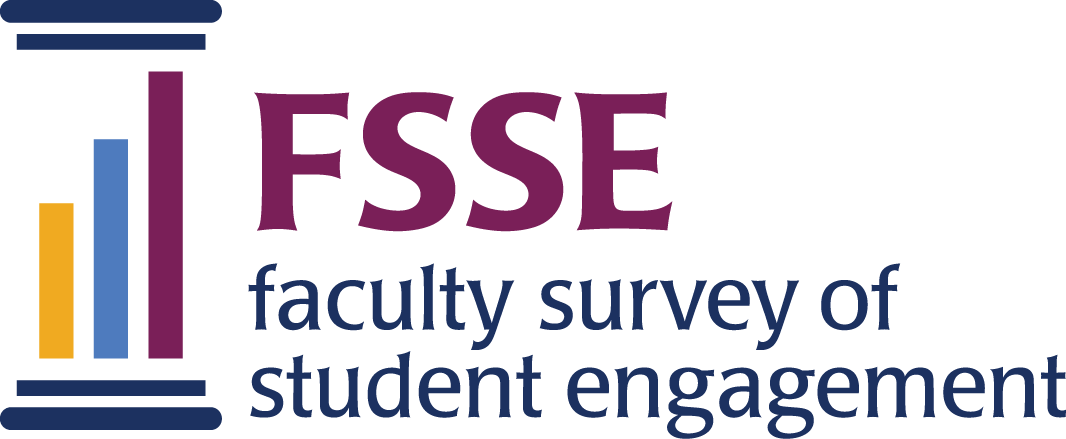 FSSE Data User’s Guide: Worksheet #2Administration and Respondent DetailsBefore delving into specific FSSE findings, it is important to examine whether or not your respondents are representative of your faculty as a whole. The questions below will guide you in these explorations. For this exercise, please look at your faculty respondent characteristics and FSSE Administration Summary reports. 1. Does the FSSE sample reflect your faculty profile? Compare respondents’ demographic characteristics to all faculty on your campus.2. If the sample seems to be skewed, what cautions might be exercised in reviewing the results?3. Consider your response rate and sampling error. What do these numbers imply for your results?4. What generalizations about your campus are not possible based on the above information?5. In your next administration, what can be done to encourage more responses from segments of your faculty population that are underrepresented here?